Europejski Dzień Języków - świętuj razem z nami!26 wrześniaEuropejski Dzień Języków obchodzony jest 26 września każdego roku od 2001 r. z inicjatywy Rady Europy i we współpracy z Komisją Europejską. Jego celem jest zachęcenie Europejczyków do nauki języków obcych oraz propagowanie zalet różnorodności językowej.W naszej szkole, w ramach EDJ, uczniowie klas 5-8 wezmą udział w konkursie filmowym pt."Zgadnij, jaki to kraj?" Regulamin konkursu dostępny jest  u nauczycieli języków obcych.ZAPRASZAMY !!!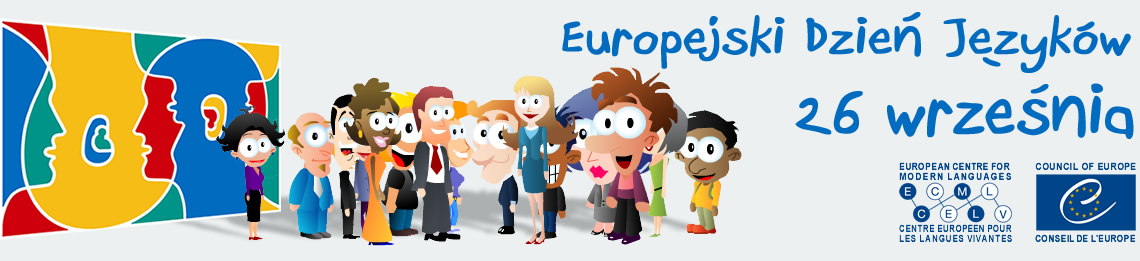 